Výroční zprávaza rok 2022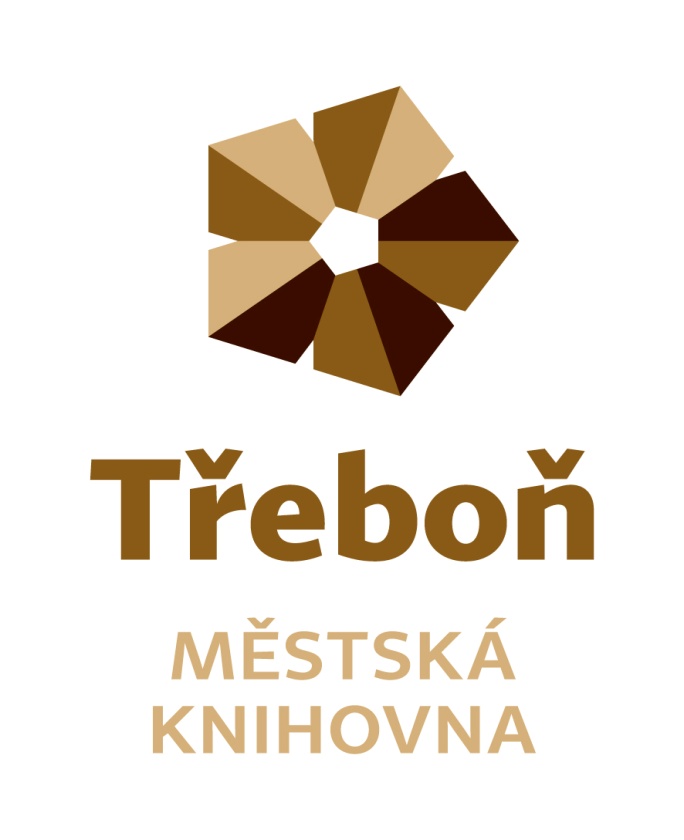 Chelčického 2379 01  TřeboňIČ 21551464Statutární zástupce: Vlasta PetrováZřizovatel: město TřeboňObsahÚvod………………………………………………………………………………………….3Doplňování a zpracování knihovního fondu……………………………………………………………………………………..…..4Služby…………………………………………………………………………………..…5 - 6Akce…………………………………………………………………………………..……7 -9Spolupráce…………………………………………………………………………………..9Regionální funkce………………………………………………………………………………………..10Výhled……………………………………………….…………………………………........10ÚvodMěstská knihovna Třeboň je příspěvkovou organizací města Třeboně. Je knihovnou evidovanou Ministerstvem kultury ČR, knihovnou pověřenou výkonem regionálních funkcí. Její součástí jsou pobočky v místních částech Třeboně –  Branné, Břilicích a Staré Hlíně. Knihovna je konzultačním střediskem Virtuální Univerzity třetího věku.Poslání knihovnyposkytování veřejných knihovnických a informačních služeb způsobem zaručujícím rovný přístup všem bez rozdílu propagace a podpora čtenářstvívýkon regionálních funkcí pro neprofesionální knihovny regionu TřeboňskaZaměstnanci knihovnyFyzický stav zaměstnanců knihovny byl 5, přepočtený stav 3,9. Účetnictví, mzdy a personalistiku zajišťují pro knihovnu zaměstnanci Městského úřadu Třeboň.Organizační strukturaDoplňování a zpracování knihovního fonduMěstská knihovna Třeboň v roce 2022 doplňovala svůj knihovní fond nákupem od knižních distribucí Euromedia Group, Beta Dobrovský, Alpress a prostřednictvím akvizičního portálu Team Library.Přírůstek knihovních jednotek byl 2977 svazků. Náklady na pořízení knihovního fondu činily 744 365 Kč, náklady na předplatné denního tisku a časopisů byly 44 163 Kč. Knihovna jako každoročně využila grant Ministerstva kultury ČR „Česká knihovna“, který podporuje nákup nekomerčních titulů uměleckých děl české literatury, české ilustrované beletrie pro děti a mládež, děl literární vědy a kritiky.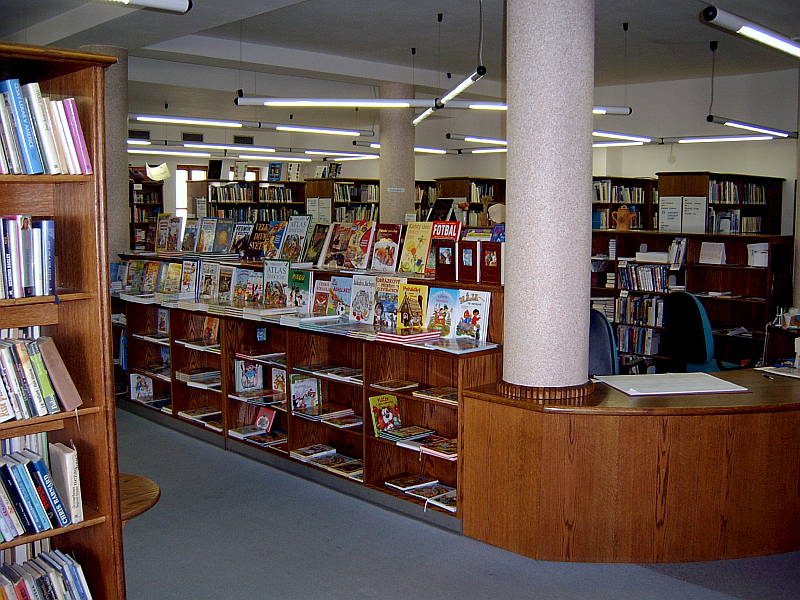 Služby knihovnyMěstská knihovna Třeboň poskytuje své služby na těchto pracovištích:oddělení pro dospělé čtenářeposkytuje knihovnické a informační služby dospělým čtenářům, meziknihovní výpůjční služby, přístup k internetu, akce pro veřejnostoddělení pro dětské čtenářeposkytuje knihovnické a informační služby dětským čtenářům, přístup k internetu, nabízí programy podporující čtenářství, akce pro dětistudovnaposkytuje informační služby, prezenční výpůjčky, reprografické služby, shromažďuje regionální literaturuoddělení regionálních služebna základě smlouvy s Jihočeským krajem poskytuje své služby neprofesionálním knihovnám na Třeboňsku, které spočívají zejména v metodické pomoci a budování výměnného fondupobočky Branná, Břilice, Stará Hlínaposkytují výpůjční službyV roce 2022 bylo zaregistrováno 1308 čtenářů, z toho 501  čtenářů do 15 let. Výpůjčky v tomto období činily 60 669 z toho 39135 krásná literatura dospělým, 10 377 krásná literatura dětem, 1899 periodik. Návštěvnost knihovny byla 36 181 uživatelů.Knihovna svým čtenářům poskytla 74 titulů docházejících periodik včetně deníků. Převážná část jich je kupována z remitendního tisku.Knihovna svým uživatelům nabízela možnost meziknihovní výpůjční služby. V loňském roce jsme pro své čtenáře objednali z jiných knihoven 85 titulů knih, všechny byly vyřízeny kladně. Naše knihovna obdržela požadavek na meziknihovní výpůjční službu z jiných knihoven 78krát. Všechny požadavky byly vyřízeny kladně.Provozní dobaProvozní doba pro veřejnost je 36 hodin týdně.Služby sociálních sítíMěstská knihovna Třeboň se svými uživateli komunikuje také prostřednictvím sociální sítě Facebook.Další služby knihovnyPtejte se knihovnyBalení knih a sešitů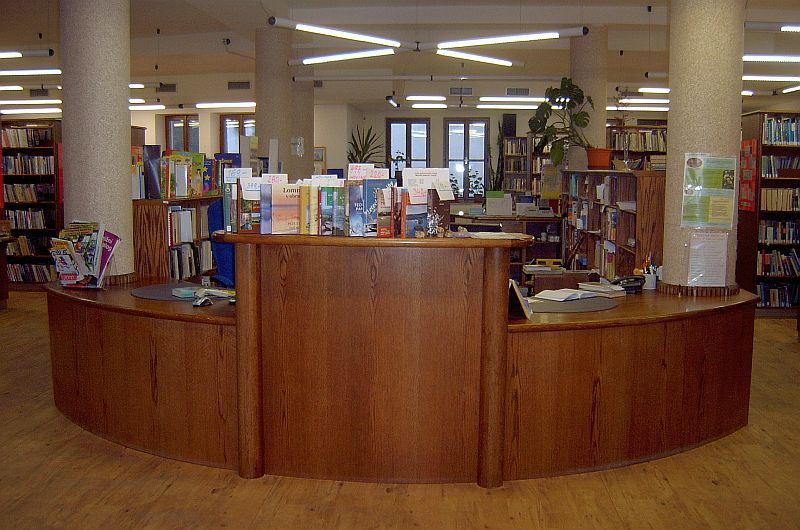 Studentské praxeCeloroční praxi v knihovně měla studentka třetího ročníku Střední školy obchodu, služeb a řemesel Tábor, obor knihovník.  Na čtrnáctidenní praxi přišly dvě studentky druhého ročníku a dva studenti třetího ročníku  SOŠ, SOU a OA Třeboň .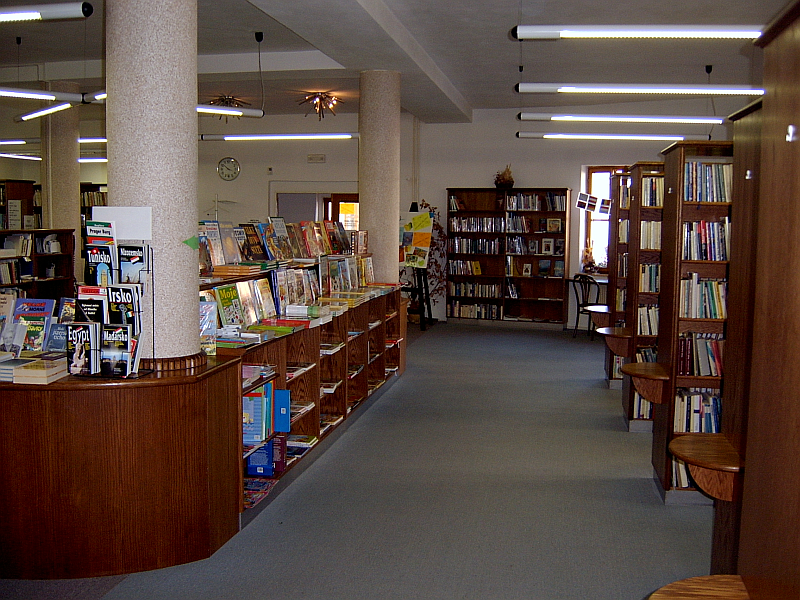 Rok 2022 v knihovněLedenpřednáška Alzheimerova chorobapřednáška Můj osobní prostor nevstupovat prosímÚnorpřednáška Povídání o józe a jejím vlivu na zdravípřednáška Seznámení s Ajurvédouzahájení letního semestru V|U3v – Arménie blízká i vzdálenázahájení kurzu Svěží vítr – kurz osobního rozvoje pro maminky, který trval až do června , součástí bylo hlídání dětíBřezenbeseda se spisovatelem Alešem Palánempřednáška Finanční gramotnost aneb mějte své peníze pod kontroloupřednáška Demence – úprava domácího prostředí a prevevence rizika pádůBookstart – S knížkou do života:  Červená Karkulkavýtvarná dílna – papírové záložkypřednáška Aloe vera – léčivá síla pro každéhoDubenpřednáška Jak působí téma války na naši psychikupřednáška Aromaterapie v životě ženyBookstart – S knížkou do životaKvětenTrénování pamětiPřednáška Mezilidské a partnerské vztahy v době covidové a postcovidovéBookstart –  S knížkou do života: Včelí medvídcivýstava Ukrajina výtvarná dílna – Drátkování věnečkůvýstava Severské jazykyČervenpřednáška Pedikúra aneb jak připravit nohy na létoTrénování pamětiPřednáška Reflexní terapie pro laikyBookstart – S knížkou do života: Z pohádky do pohádkyPočítačový kurz pro seniorySlavnostní předání čtenářských průkazů žákům prvních třídSlavnostní předání pamětních listů v rámci VU3VZ důvodu nadcházející rekonstrukce bylo na konci června vyklizeno oddělení pro dětské čtenáře.Rekonstrukce začala 19. července, stavební práce byly ukončeny 1. září, následovalo vybavení interiéru.Oddělení pro dětské čtenáře a studovna byly otevřeny 10. října 2022.V červenci a srpnu bylo otevřeno pouze oddělení pro dospělé čtenáře, žádné akce se nekonaly.ZáříSeminář Jak na tablet a chytrý telefon – uskutečnil se 4xZačínáme půjčovat e-knihyŘíjenZahájení zimního semestru VU3v Buddhistické umění IndirPřednáška Šmejdi, aneb nekalé obchodní praktikyseminář PaměťListopadBookstart – S knížkou do životavýtvarná dílna – Drátkování vánočních ozdobTrénování pamětipřednáška Proč a jak se starat o pánevní dnoseminář Jak na tablet a chytrý telefon – uskutečnil se 2xseminář Nebojte se chytrých telefonůProsinecBookstart – S knížkou do životaPřednáška Pozitivní i stinné stránky vánocPřednáška Zimní pohoda a nachlazení s aromaterapiíPo celý rok v knihovně  probíhala v knihovně čtení pro děti v rámci akce Knížka pro prvňáčka a Celé Česko čte dětem.Knihovna provozuje doplňkovou činnost, která významně rozšiřuje nabídku služeb pro uživatele a  zároveň přispívá ke zlepšení finanční situace organizace. Jedná se o:prodej zboží – knihprodej zboží – měsíčníku Třeboňský světprodej služeb – obalování knihpodnájem prostor, podnájem výlohSpolupráceMěsto Třeboň Zdravé město TřeboňMěÚ Třeboň, odbor kultury a cestovního ruchu, odbor finanční a majetkovýCentrum pro pečující TřeboňČeský nadační fond pro vydruAttavena o. p. s. České Budějovice OA, SOU a SOŠ Třeboň Základní škola Na sadechZákladní škola SokolskáGymnázium TřeboňMateřské školyHospicová péče  sv. Kleofáše TřeboňČeská zemědělská univerzita v Praze – provozně ekonomická fakulta – VURegionální funkce knihovnyMěstská knihovna Třeboň je knihovnou pověřenou výkonem regionálních funkcí pro 12 neprofesionálních knihoven a jednu jejich pobočku na Třeboňsku. Tato činnost je zajišťována úvazkem 0,4, hrazena je částkou 407 000 Kč z dotace na výkon regionálních funkcí Jihočeského kraje.V roce 2022 bylo na Třeboňsku12 neprofesionálních knihoven2 jejich pobočkyBylo provedeno10  konzultací92 metodických návštěv5 revizí knihovního fondu60 výměnných souborů s 3058 svazky knihBylo zpracováno288 knihovních jednotek nakoupených z prostředků obcí629 knihovních jednotek do výměnného fondu knihovnyVýhledVU3V – pokračování kurzůPokračování v projektu Bookstart – S knížkou do životaRekonstrukce oddělení pro dospělé čtenáře                                                                         Zpracovala:                                                                                                                                                       Vlasta Petrová, ředitelka MěK Třeboň                                                                                Třeboň 10. března 2023                